1. ОБЩИЕ ПОЛОЖЕНИЯНастоящее Положение разработано в соответствии с требованиями Градостроительного кодекса Российской Федерации от 29.12.2004 № 190-ФЗ, Федерального закона от 01.12.2007 № 315-ФЗ «О саморегулируемых организациях», Федерального закона от 12.01.1996 № 7-ФЗ «О некоммерческих организациях» и в соответствии с Уставом Ассоциации Саморегулируемая организация «Газораспределительная система. Проектирование» (далее – Ассоциация СРО «ГС.П»).Требования настоящего Положения обязательны для соблюдения всеми членами Ассоциации СРО «ГС.П», органами управления Ассоциации СРО «ГС.П», специализированными органами Ассоциации СРО «ГС.П» и специалистами Ассоциации СРО «ГС.П».В члены СРО могут быть приняты юридическое лицо, в том числе иностранное юридическое лицо, и индивидуальный предприниматель при условии соответствия таких юридических лиц и индивидуальных предпринимателей требованиям, установленным Ассоциацией СРО «ГС.П» к своим членам, и уплаты такими лицами в полном объеме взносов в компенсационный фонд (компенсационные фонды) Ассоциации СРО «ГС.П», если иное не установлено законодательством Российской Федерации.Член Ассоциации СРО «ГС.П» не может быть членом другой саморегулируемой организации того же вида, если иное не установлено законодательством Российской Федерации.Решение о приеме в члены Ассоциации СРО «ГС.П» принимается Советом Ассоциации СРО «ГС.П» на основании документов, предоставленных кандидатом в члены Ассоциации СРО «ГС.П», а также на основании результатов проверки, проведенной в соответствии с внутренними документами Ассоциации СРО «ГС.П».Решение об исключении из членов Ассоциации СРО «ГС.П» принимается Советом Ассоциации СРО «ГС.П», если иное не установлено законодательством Российской Федерации.2. ПОРЯДОК ПРИЕМА В ЧЛЕНЫ АССОЦИАЦИИ СРО «ГС.П»Юридическому лицу, в том числе иностранному юридическому лицу, и(или) индивидуальному предпринимателю (далее – Заявителю) предварительно, до подачи заявления, необходимо определить свои производственные потребности, оценить собственный кадровый состав (количество специалистов, стаж работы и т.п.), а также ознакомиться с требованиями внутренних документов Ассоциации СРО «ГС.П». Исходя из этого Заявитель направляет в Ассоциацию СРО «ГС.П» следующие документы:заявление о приеме в члены Ассоциации СРО «ГС.П», в котором должны быть указаны в том числе сведения о намерении принимать участие в заключении договоров подряда на подготовку проектной документации с использованием конкурентных способов заключения договоров или об отсутствии таких намерений, по форме согласно Приложению 1, подписанное уполномоченным лицом. Полномочия такого лица подтверждаются Уставом, доверенностью и (или) иным документом, который должен прилагаться к заявлению;копии документов, подтверждающих факт внесения в соответствующий государственный реестр записи о государственной регистрации Заявителя:а) свидетельство о государственной регистрации юридического лица (копия, заверенная уполномоченным лицом юридического лица и, при наличии, печатью юридического лица);б) свидетельство о государственной регистрации физического лица в качестве индивидуального предпринимателя (копия, заверенная индивидуальным предпринимателем и, при наличии, печатью индивидуального предпринимателя);учредительные документы юридического лица: устав и (или) учредительный договор (копия, заверенная уполномоченным лицом юридического лица и, при наличии, печатью юридического лица);для иностранных юридических лиц – надлежащим образом заверенный перевод на русский язык документов о государственной регистрации юридического лица в соответствии с законодательством соответствующего государства;документы, подтверждающие соответствие Заявителя требованиям, установленным Ассоциацией СРО «ГС.П» к своим членам в разделе 3 настоящего Положения и иных внутренних документах Ассоциации СРО «ГС.П»:а) документы, подтверждающие соответствие квалификационным требованиям к индивидуальному предпринимателю или руководителю юридического лица, самостоятельно организующему подготовку проектной документации:-	в отношении руководителя юридического лица: копии трудовых договоров, копии трудовых книжек, заверенные уполномоченным лицом и, при наличии, печатью юридического лица;-	в отношении индивидуального предпринимателя: копии трудовых договоров, копии трудовых книжек, подтверждающие стаж работы индивидуального предпринимателя в качестве работника по трудовому договору, оригиналы или копии выписок из единого государственного реестра индивидуальных предпринимателей, иные документы с указанием видов деятельности, подтверждающие стаж работы лица в качестве индивидуального предпринимателя, заверенные уполномоченным лицом и, при наличии, печатью индивидуального предпринимателя;-	копии дипломов, удостоверений о повышении квалификации и иных документов об образовании, заверенные уполномоченным лицом и, при наличии, печатью юридического лица или индивидуального предпринимателя;б) документы, подтверждающие наличие у Заявителя специалистов по организации проектирования (главных инженеров проекта, главных архитекторов проекта):-	копии трудовых договоров, копии трудовых книжек в отношении специалистов по организации проектирования (главных инженеров проекта, главных архитекторов проекта), заверенные уполномоченным лицом и, при наличии, печатью юридического лица или индивидуального предпринимателя;-	копии дипломов, удостоверений о повышении квалификации и иных документов об образовании в отношении специалистов по организации проектирования (главных инженеров проекта, главных архитекторов проекта), заверенные уполномоченным лицом и, при наличии, печатью юридического лица или индивидуального предпринимателя;в) документы, подтверждающие наличие у специалистов по организации проектирования (главных инженеров проекта, главных архитекторов проекта) необходимых должностных обязанностей: копии должностных инструкций, приказов, в отношении специалистов по организации проектирования (главных инженеров проекта, главных архитекторов проекта), заверенные уполномоченным лицом и, при наличии, печатью юридического лица или индивидуального предпринимателя.Документы, представляемые иностранными юридическими лицами на иностранном языке, должны быть переведены на русский язык и надлежащим образом легализованы.Предоставление документов, указанных в пункте 2.2. настоящего Положения, осуществляется на бумажном носителе, по описи, способом, позволяющим подтвердить его направление Заявителем и получение Ассоциацией СРО «ГС.П» в соответствии с законодательством Российской Федерации.Передача документов, указанных в пункте 2.2. настоящего Положения, в форме электронного документа (пакета документов), подписанного усиленной квалифицированной электронной подписью, допускается в случае использования в Ассоциации СРО «ГС.П» соответствующего программного обеспечения, позволяющего в соответствии с законодательством Российской Федерации осуществлять работу с такими документами.В срок не более чем два месяца со дня получения документов, указанных в пункте 2.2. настоящего Положения, Ассоциация СРО «ГС.П» осуществляет проверку Заявителя на соответствие требованиям, установленным Ассоциацией СРО «ГС.П» к своим членам. При этом Ассоциация СРО «ГС.П» вправе обратиться:в Национальное объединение саморегулируемых организаций, основанных на членстве лиц, выполняющих инженерные изыскания, и саморегулируемых организаций, основанных на членстве лиц, осуществляющих подготовку проектной документации (далее – НОПРИЗ) с запросом сведений:а) о выплатах из компенсационного фонда саморегулируемой организации, членом которой являлся Заявитель, произведенных по его вине;б) о наличии или об отсутствии в отношении специалистов Заявителя решений об исключении сведений о них из национального реестра специалистов, принятых за период не менее чем два года, предшествующих дню получения Ассоциацией СРО «ГС.П» документов, указанных в пункте 2.2. настоящего Положения;в органы государственной власти или органы местного самоуправления с запросом информации, необходимой Ассоциации СРО «ГС.П» для принятия решения о приеме Заявителя в члены Ассоциации СРО «ГС.П».в саморегулируемую(ые) организацию(и), членом которой Заявитель являлся ранее, с запросом документов и (или) информации, касающейся деятельности Заявителя, включая акты проверок его деятельности.По результатам проверки, предусмотренной пунктом 2.6. настоящего Положения, Совет Ассоциации СРО «ГС.П» принимает одно из следующих решений:о приеме Заявителя в члены Ассоциации СРО «ГС.П» при условии уплаты вступительного взноса и взноса в компенсационный фонд возмещения вреда, а также взноса в компенсационный фонд обеспечения договорных обязательств в случае, если Ассоциации СРО «ГС.П» принято решение о формировании такого фонда и в заявлении Заявителя о приеме в члены Ассоциации СРО «ГС.П» указаны сведения о намерении принимать участие в заключении договоров подряда на подготовку проектной документации с использованием конкурентных способов заключения договоров;об отказе в приеме Заявителя в члены Ассоциации СРО «ГС.П» с указанием причин такого отказа по основаниям, предусмотренным законодательством Российской Федерации.Ассоциация СРО «ГС.П» отказывает в приеме Заявителя в члены Ассоциации СРО «ГС.П» по следующим основаниям:несоответствие Заявителя требованиям Ассоциации СРО «ГС.П» к своим членам;непредставление Заявителем в полном объеме документов, предусмотренных пунктом 2.2. настоящего Положения;если Заявитель уже является членом саморегулируемой организации, основанной на членстве лиц, осуществляющих подготовку проектной документации.Ассоциация СРО «ГС.П» вправе отказать в приеме Заявителя в члены Ассоциации СРО «ГС.П» по следующим основаниям:по вине Заявителя осуществлялись выплаты из компенсационного фонда возмещения вреда или компенсационного фонда обеспечения договорных обязательств саморегулируемой организации, членом которой ранее являлся Заявитель;проведение процедуры банкротства в отношении Заявителя;Заявитель включен в реестр недобросовестных поставщиков (подрядчиков, исполнителей) по договорам.В трехдневный срок с момента принятия одного из решений, указанных в п. 2.7. настоящего Положения, Ассоциация СРО «ГС.П» направляет в адрес Заявителя, указанный в заявлении, Уведомление о принятом решении с приложением копии такого решения. Уведомление направляется способом, позволяющим подтвердить его направление и получение Заявителем, в соответствии с законодательством Российской Федерации.Заявитель, в отношении которого принято решение о приеме в члены Ассоциации СРО «ГС.П», в течение 7 (Семи) рабочих дней со дня получения Уведомления, указанного в п. 2.10. настоящего Положения, обязан уплатить в полном объеме:- вступительный взнос;- взнос в компенсационный фонд возмещения вреда;- взнос в компенсационный фонд обеспечения договорных обязательств в случае, если Ассоциации СРО «ГС.П» принято решение о формировании такого фонда и в заявлении Заявителя о приеме в члены Ассоциации СРО «ГС.П» указаны сведения о намерении принимать участие в заключении договоров подряда на подготовку проектной документации с использованием конкурентных способов заключения договоров.Решение Ассоциации СРО «ГС.П» о приеме в члены Ассоциации СРО «ГС.П» вступает в силу со дня уплаты в полном объеме взносов, перечисленных в п. 2.11. настоящего Положения.В случае неуплаты в установленный срок указанных взносов решение Ассоциации СРО «ГС.П» о приеме в члены считается не вступившим в силу, а Заявитель считается не принятым в Ассоциацию СРО «ГС.П». В этом случае Ассоциация СРО «ГС.П» возвращает Заявителю документы, поданные им с целью вступления в Ассоциацию СРО «ГС.П», в течение 30 дней со дня истечения установленного срока уплаты указанных взносов. Заявитель вправе повторно подать документы для вступления в Ассоциацию СРО «ГС.П» в порядке, установленном настоящим Положением.В день вступления в силу решения Ассоциации СРО «ГС.П» о приеме Заявителя в члены Ассоциации СРО «ГС.П» Ассоциация СРО «ГС.П» вносит в реестр членов Ассоциации СРО «ГС.П», размещенный на официальном сайте Ассоциации СРО «ГС.П» www.sroproject.ru, сведения о приеме Заявителя в члены Ассоциации СРО «ГС.П», направляет в НОПРИЗ уведомление о принятом решении. Уведомления о приеме Заявителя в члены Ассоциации СРО «ГС.П», о внесении изменений в реестр членов Ассоциации СРО «ГС.П» могут быть направлены в НОПРИЗ на бумажном носителе или в форме электронных документов (пакета электронных документов), подписанных Ассоциацией СРО «ГС.П» с использованием усиленной квалифицированной электронной подписи.Решения Ассоциации СРО «ГС.П» о приеме Заявителя в члены Ассоциации СРО «ГС.П», об отказе в приеме Заявителя в члены Ассоциации СРО «ГС.П», бездействие Ассоциации СРО «ГС.П» при приеме в члены Ассоциации СРО «ГС.П», перечень оснований для отказа в приеме в члены Ассоциации СРО «ГС.П» могут быть обжалованы в арбитражный суд, а также третейский суд, сформированный НОПРИЗ.3. ТРЕБОВАНИЯ К ЧЛЕНАМ АССОЦИАЦИИ СРО «ГС.П»Требования к членам Ассоциации СРО «ГС.П», осуществляющим подготовку проектной документации в отношении объектов капитального строительства, за исключением особо опасных, технически сложных и уникальных объектов и объектов использования атомной энергии, в части минимальной численности руководителей, специалистов по организации проектирования (главных инженеров проекта, главных архитекторов проекта) и иных специалистов:квалификационные требования к индивидуальным предпринимателям, а также руководителям юридического лица, самостоятельно организующим подготовку проектной документации, - наличие высшего образования соответствующего профиля и стажа работы по специальности не менее чем пять лет;наличие у индивидуального предпринимателя или юридического лица специалистов по организации архитектурно-строительного проектирования (главных инженеров проектов, главных архитекторов проектов), трудовая функция которых включает выполнения работ по подготовке проектной документации и сведения о которых включены в Национальный реестр специалистов в области инженерных изысканий и архитектурно-строительного проектирования - не менее чем два специалиста по месту основной работы;наличие у индивидуального предпринимателя или юридического лица в дополнение к перечисленным в п.п. 3.1.1. и 3.1.2. руководителю и специалистам не менее двух работников, имеющих высшее или среднее профессиональное образование соответствующего профиля (или профессиональную переподготовку на базе высшего образования) для выполнения работ по подготовке проектной документации. При этом стаж работы по специальности должен составлять не менее чем три года для работников, имеющих высшее профессиональное образование, и не менее чем пять лет для работников, имеющих среднее профессиональное образование;наличие документально подтвержденной аттестации по промышленной безопасности специалистов и работников, указанных в п.п. 3.1.2. и 3.1.3., в одной или в нескольких областях промышленной безопасности в зависимости от требований Ростехнадзора;повышение квалификации специалистов и работников, указанных в п.п. 3.1.2. и 3.1.3., по мере необходимости, но не реже одного раза в 5 лет в течение всей трудовой деятельности. При этом программы повышения квалификации должны представлять из себя краткосрочное, но не менее 72 часов, тематическое обучение по вопросам конкретного производства по профилю осуществляемой деятельности (подготовка проектной документации);наличие принадлежащих индивидуальному предпринимателю или юридическому лицу на праве собственности или ином законном основании зданий и сооружений, оборудования, электронно-вычислительных средств и лицензированного программного обеспечения, необходимых для осуществления подготовки проектной документации.Требования к членам Ассоциации СРО «ГС.П» в части минимальной численности специалистов по организации проектирования (главных инженеров проекта, главных архитекторов проекта), осуществляющим подготовку проектной документации в отношении особо опасных, технически сложных и уникальных объектов, дифференцируются с учетом технической сложности и потенциальной опасности таких объектов и устанавливаются Правительством Российской Федерации.Минимальные требования к членам Ассоциации СРО «ГС.П», осуществляющим подготовку проектной документации особо опасных, технически сложных и уникальных объектов, за исключением объектов использования атомной энергии, в отношении кадрового состава:наличие у члена Ассоциации СРО «ГС.П» в штате по месту основной работы:а) не менее 2 работников, занимающих должности руководителей, имеющих высшее образование по специальности или направлению подготовки в области строительства соответствующего профиля, стаж работы по специальности не менее 5 лет и являющихся специалистами по организации архитектурно-строительного проектирования, сведения о которых включены в национальный реестр специалистов в области инженерных изысканий и архитектурно-строительного проектирования, а также не менее 3 специалистов, имеющих высшее профессиональное образование соответствующего профиля и стаж работы в области архитектурно-строительного проектирования не менее 5 лет, - в случае, если стоимость работ, которые член Ассоциации СРО «ГС.П» планирует выполнять по одному договору о подготовке проектной документации, составляет не более 25 миллионов рублей;б) не менее 2 руководителей, имеющих высшее образование по специальности или направлению подготовки в области строительства соответствующего профиля, стаж работы по специальности не менее 5 лет и являющихся специалистами по организации архитектурно-строительного проектирования, сведения о которых включены в национальный реестр специалистов в области инженерных изысканий и архитектурно-строительного проектирования, а также не менее 4 специалистов, имеющих высшее профессиональное образование соответствующего профиля и стаж работы в области архитектурно-строительного проектирования не менее 5 лет, - в случае, если стоимость работ, которые член Ассоциации СРО «ГС.П» планирует выполнять по одному договору о подготовке проектной документации, составляет не более 50 миллионов рублей;в) не менее 2 руководителей, имеющих высшее образование по специальности или направлению подготовки в области строительства соответствующего профиля, стаж работы по специальности не менее 5 лет и являющихся специалистами по организации архитектурно-строительного проектирования, сведения о которых включены в национальный реестр специалистов в области инженерных изысканий и архитектурно-строительного проектирования, а также не менее 5 специалистов, имеющих высшее профессиональное образование соответствующего профиля и стаж работы в области архитектурно-строительного проектирования не менее 5 лет, - в случае, если стоимость работ, которые член Ассоциации СРО «ГС.П» планирует выполнять по одному договору о подготовке проектной документации, составляет не более 300 миллионов рублей;г) не менее 2 руководителей, имеющих высшее образование по специальности или направлению подготовки в области строительства соответствующего профиля, стаж работы по специальности не менее 5 лет и являющихся специалистами по организации архитектурно-строительного проектирования, сведения о которых включены в национальный реестр специалистов в области инженерных изысканий и архитектурно-строительного проектирования, а также не менее 7 специалистов, имеющих высшее профессиональное образование соответствующего профиля и стаж работы в области архитектурно-строительного проектирования не менее 5 лет, - в случае, если стоимость работ, которые член Ассоциации СРО «ГС.П» планирует выполнять по одному договору о подготовке проектной документации, составляет 300 миллионов рублей и более;наличие у руководителей и специалистов квалификации, подтвержденной в порядке, установленном внутренними документами Ассоциации СРО «ГС.П», с учетом требований законодательства Российской Федерации;повышение квалификации в области архитектурно-строительного проектирования руководителей и специалистов, осуществляемое не реже одного раза в 5 лет;наличие у члена Ассоциации СРО «ГС.П» системы аттестации работников, подлежащих аттестации по правилам, установленным Ростехнадзором, в случае, если в штатное расписание такого члена включены должности, в отношении выполняемых работ по которым осуществляется надзор Ростехнадзором и замещение которых допускается только работниками, прошедшими такую аттестацию.Система аттестации работников членов Ассоциации СРО «ГС.П», указанная в п. 3.3.4. должна соответствовать требованиям, установленным Ростехнадзором, а именно:Подготовка и аттестация специалистов членов Ассоциации СРО «ГС.П» по вопросам безопасности проводится в объеме, соответствующем должностным обязанностям. При аттестации по вопросам безопасности проводится проверка знаний:- А) общих требований промышленной безопасности, установленных федеральными законами и иными нормативными правовыми актами Российской Федерации;- Б) требований промышленной безопасности по специальным вопросам, отнесенным к компетенции аттестуемого, установленным в нормативных правовых актах и нормативно-технических документах;- Г) требований энергетической безопасности, установленных федеральными законами и иными нормативными правовыми актами Российской Федерации и нормативно-техническими документами;- Д) требований безопасности гидротехнических сооружений, установленных федеральными законами и иными нормативными правовыми актами Российской Федерации и нормативно-техническими документами.Аттестации специалистов по вопросам безопасности предшествует их подготовка по учебным программам, разработанным с учетом типовых программ, утверждаемых Ростехнадзором. Подготовка может проводиться:- в организациях, занимающихся подготовкой, в очной и дистанционной формах. При этом организации, занимающиеся подготовкой, должны располагать в необходимом количестве специалистами, аттестованными в порядке, установленном настоящим Положением в соответствии со специализацией;- в режиме самоподготовки.Аттестация специалистов проводится в комиссиях членов Ассоциации СРО «ГС.П», а также в аттестационных комиссиях Ростехнадзора (Центральная аттестационная комиссия, территориальные аттестационные комиссии). Специалисты подрядных и других привлекаемых организаций могут проходить аттестацию в аттестационных комиссиях членов Ассоциации СРО «ГС.П». Аттестация членов аттестационных комиссий филиалов/структурных подразделений членов Ассоциации СРО «ГС.П» (без права юридического лица) проводится в аттестационной комиссии членов Ассоциации СРО «ГС.П».Первичная аттестация специалистов проводится не позднее одного месяца:- при назначении на должность;- при переводе на другую работу, если при осуществлении должностных обязанностей на этой работе требуется проведение аттестации по другим областям аттестации;- при переходе из одной организации в другую, если при осуществлении должностных обязанностей на работе в данной организации требуется проведение аттестации по другим областям аттестации.В случае изменения учредительных документов и/или штатного расписания члена Ассоциации СРО «ГС.П» ранее аттестованные специалисты, должностные обязанности которых не изменились, первичной аттестации не подлежат.Периодическая аттестация специалистов проводится не реже чем один раз в пять лет. Внеочередной аттестации в Центральной аттестационной комиссии Ростехнадзора подлежат руководитель и/или лица, на которых возложена ответственность за безопасное ведение работ на объекте, на котором произошли авария или несчастный случай со смертельным исходом. Допускается проведение внеочередной аттестации в территориальной аттестационной комиссии Ростехнадзора по решению председателя Центральной аттестационной комиссии или его заместителя.Лица, принимающие решение об аттестации, не должны принимать участие в проведении подготовки.Аттестационные комиссии членов Ассоциации СРО «ГС.П» создаются приказом (распоряжением) руководителя организации. В состав аттестационной комиссии члена Ассоциации СРО «ГС.П» включаются руководители и главные специалисты организации, руководители и начальники управлений, отделов, осуществляющих производственный и другие виды внутреннего контроля за соблюдением требований безопасности, представители аварийно-спасательных служб и другие высококвалифицированные специалисты. Возглавляет комиссию один из руководителей члена Ассоциации СРО «ГС.П». По инициативе председателя аттестационной комиссии члена Ассоциации СРО «ГС.П» или его заместителя в состав комиссии по согласованию могут включаться представители территориальных органов Ростехнадзора, если обязательность их участия не предусмотрена соответствующими нормативными правовыми актами.Аттестация специалистов по вопросам безопасности в членах Ассоциации СРО «ГС.П» осуществляется по графику, утверждаемому руководителем организации. Лица, подлежащие аттестации, должны быть ознакомлены с графиком и местом проведения аттестации. График аттестации направляется в соответствующие территориальные органы Ростехнадзора в порядке информирования.В территориальных аттестационных комиссиях Ростехнадзора проходят аттестацию:- руководители и члены аттестационных комиссий членов Ассоциации СРО «ГС.П», численность работников которых менее 5000 человек;- руководители и специалисты экспертных организаций, выполняющих работы для поднадзорных Ростехнадзора организаций;- специалисты членов Ассоциации СРО «ГС.П», осуществляющих подготовку и профессиональное обучение по вопросам безопасности;- иные лица по решению председателя Центральной аттестационной комиссии или его заместителя на основании обращения члена Ассоциации СРО «ГС.П».В Центральной аттестационной комиссии Ростехнадзора проходят аттестацию:- руководители членов Ассоциации СРО «ГС.П» и их заместителей, в должностные обязанности которых входят вопросы обеспечения безопасности работ, численность работников которых превышает 5000 человек;- члены аттестационных комиссий членов Ассоциации СРО «ГС.П», численность работников которых превышает 5000 человек;- иные лица по решению председателя Центральной аттестационной комиссии или его заместителя на основании обращения члена Ассоциации СРО «ГС.П».Результаты проверки знаний оформляются протоколом в двух экземплярах. Один экземпляр протокола направляется в организацию по месту работы специалиста, проходившего проверку знаний. Лица, не прошедшие аттестацию (проверку знаний), должны пройти ее повторно в сроки, установленные аттестационной комиссией. Лица, не прошедшие аттестацию, могут обжаловать решения аттестационной комиссии в соответствии с законодательством Российской Федерации.Минимальным требованием к члену Ассоциации СРО «ГС.П», осуществляющему подготовку проектной документации особо опасных, технически сложных и уникальных объектов, за исключением объектов использования атомной энергии, в отношении имущества является наличие принадлежащих ему на праве собственности или ином законном основании зданий, и (или) сооружений, и (или) помещений, электронно-вычислительных средств, лицензионного программного обеспечения и в случае необходимости средств обеспечения промышленной безопасности, а также средств контроля и измерений. Состав и количество имущества, необходимого для подготовки проектной документации особо опасных, технически сложных и уникальных объектов, за исключением объектов использования атомной энергии, определяются Ассоциацией СРО «ГС.П».Минимальным требованием к члену Ассоциации СРО «ГС.П», осуществляющему подготовку проектной документации особо опасных, технически сложных и уникальных объектов, за исключением объектов использования атомной энергии, в отношении контроля качества является наличие у него документов, устанавливающих порядок организации и проведения контроля качества выполняемых работ, а также работников, на которых в установленном порядке возложена обязанность по осуществлению такого контроля.Члены Ассоциации СРО «ГС.П» обязаны уведомлять Ассоциацию СРО «ГС.П» о нарушении обязательств по заключенным договорам подряда на подготовку проектной документации, заключенным с использованием конкурентных способов заключения договоров, а также о судебных гражданско-правовых спорах по таким договорам в течение 7 (Семи) дней со дня, когда члену Ассоциации СРО «ГС.П» стало известно о нарушении обязательств и (или) о судебных гражданско-правовых спорах.4. ПОРЯДОК ВНЕСЕНИЯ ИЗМЕНЕНИЙ В СВЕДЕНИЯ ОБ УРОВНЕ ОТВЕТСТВЕННОСТИ ЧЛЕНА АССОЦИАЦИИ СРО «ГС.П»Член Ассоциации СРО «ГС.П» при необходимости увеличения уровня ответственности по обязательствам, связанным с возмещением вреда, обязан внести дополнительный взнос в компенсационный фонд возмещения вреда Ассоциации СРО «ГС.П» в порядке, установленном настоящим Положением.Член Ассоциации СРО «ГС.П» при необходимости увеличения уровня ответственности по обязательствам, связанным с возмещением вреда, обязан внести дополнительный взнос в компенсационный фонд возмещения вреда Ассоциации СРО «ГС.П» в порядке, установленном настоящим Положением.Для этого член Ассоциации СРО «ГС.П» направляет в Ассоциации СРО «ГС.П» заявление о намерении повысить уровень ответственности способом, позволяющим подтвердить его направление Заявителем и получение Ассоциацией СРО «ГС.П» в соответствии с законодательством Российской Федерации.Ассоциация СРО «ГС.П» в соответствии с полученным заявлением производит расчет размера доплаты в компенсационный фонд возмещения вреда Ассоциации СРО «ГС.П» и направляет члену Ассоциации СРО «ГС.П» счет на оплату.Член Ассоциации СРО «ГС.П» производит доплату в компенсационный фонд возмещения вреда Ассоциации СРО «ГС.П» согласно расчету, произведенному Ассоциацией СРО «ГС.П», и полученному счету и уведомляет об этом Ассоциацию СРО «ГС.П» путем направления копии платежного поручения с отметкой банка об исполнении.В день поступления в Ассоциацию СРО «ГС.П» платежного поручения, указанного в п. 4.5. настоящего Положения, или в день поступления информации о зачислении средств на счет Ассоциации СРО «ГС.П», дополнительно уплаченных членом Ассоциации СРО «ГС.П» в компенсационный фонд возмещения вреда Ассоциации СРО «ГС.П», Ассоциация СРО «ГС.П» направляет члену Ассоциации СРО «ГС.П» Уведомление о повышении уровня ответственности, вносит указанные сведения в реестр членов Ассоциации СРО «ГС.П», размещенный на официальном сайте Ассоциации СРО «ГС.П» www.sroproject.ru, направляет указанные сведения в НОПРИЗ. Член Ассоциации СРО «ГС.П», не намеревавшийся ранее, в том числе при подаче документов для приема в члены Ассоциации СРО «ГС.П», принимать участие в заключении договоров подряда на подготовку проектной документации с использованием конкурентных способов заключения договоров, вправе при необходимости направить в Ассоциацию СРО «ГС.П» заявление о намерении принимать участие в заключении договоров подряда на подготовку проектной документации с использованием конкурентных способов заключения договоров и внести взнос в компенсационный фонд обеспечения договорных обязательств Ассоциации СРО «ГС.П» в порядке, установленном настоящим Положением.Кроме того, член Ассоциации СРО «ГС.П» при необходимости увеличения уровня ответственности по договорным обязательствам, обязан внести дополнительный взнос в компенсационный фонд обеспечения договорных обязательств Ассоциации СРО «ГС.П» в порядке, установленном настоящим Положением.Для этого член Ассоциации СРО «ГС.П» направляет в Ассоциацию СРО «ГС.П» заявление о намерении принимать участие в заключении договоров подряда на подготовку проектной документации с использованием конкурентных способов заключения договоров или заявление о намерении повысить уровень ответственности способом, позволяющим подтвердить его направление Заявителем и получение Ассоциацией СРО «ГС.П» в соответствии с законодательством Российской Федерации.Ассоциация СРО «ГС.П» в соответствии с полученным заявлением производит расчет размера взноса (доплаты) в компенсационный фонд обеспечения договорных обязательств Ассоциации СРО «ГС.П» и направляет члену Ассоциации СРО «ГС.П» счет на оплату.Член Ассоциации СРО «ГС.П» производит доплату в компенсационный фонд обеспечения договорных обязательств Ассоциации СРО «ГС.П» согласно расчету, произведенному Ассоциацией СРО «ГС.П», и полученному счету и уведомляет об этом Ассоциацию СРО «ГС.П» путем направления копии платежного поручения с отметкой банка об исполнении.При получении членом Ассоциации СРО «ГС.П» от Ассоциации СРО «ГС.П» предупреждения о превышении установленного в соответствии с законодательством Российской Федерации уровня ответственности по обязательствам и требования о необходимости увеличения размера внесенного таким членом взноса в компенсационный фонд обеспечения договорных обязательств Ассоциации СРО «ГС.П» до уровня ответственности, соответствующего совокупному размеру обязательств по договорам подряда на подготовку проектной документации, заключенным с использованием конкурентных способов заключения договоров, член Ассоциации СРО «ГС.П» в пятидневный срок с даты получения указанных документов обязан внести дополнительный взнос в компенсационный фонд обеспечения договорных обязательств Ассоциации СРО «ГС.П» до размера взноса, предусмотренного Ассоциацией СРО «ГС.П» для соответствующего уровня ответственности по обязательствам члена Ассоциации СРО «ГС.П» в соответствии с законодательством Российской Федерации. Член Ассоциации СРО «ГС.П» уведомляет Ассоциацию СРО «ГС.П» о внесении дополнительного взноса путем направления копии платежного поручения с отметкой банка об исполнении.В день поступления в Ассоциацию СРО «ГС.П» платежного поручения, указанного в п. 4.10. и (или) п. 4.11. настоящего Положения, или в день поступления информации о зачислении средств на счет Ассоциации СРО «ГС.П», уплаченных членом Ассоциации СРО «ГС.П» в компенсационный фонд обеспечения договорных обязательств Ассоциации СРО «ГС.П», Ассоциации СРО «ГС.П» направляет члену Ассоциации СРО «ГС.П» Уведомление, вносит указанные сведения в реестр членов Ассоциации СРО «ГС.П», размещенный на официальном сайте Ассоциации СРО «ГС.П» www.sroproject.ru, направляет указанные сведения в НОПРИЗ.5. ВЗНОСЫ ЧЛЕНОВ АССОЦИАЦИИ СРО «ГС.П»Взносы членов Ассоциации СРО «ГС.П» являются целевыми средствами и предназначены для обеспечения деятельности Ассоциации СРО «ГС.П», реализации его уставных целей и задач.Не допускается освобождение члена Ассоциации СРО «ГС.П» от обязанности внесения установленных взносов.В Ассоциации СРО «ГС.П» устанавливаются следующие виды взносов: - вступительный взнос;- взнос в компенсационный фонд возмещения вреда;- взнос в компенсационный фонд обеспечения договорных обязательств;- членский взнос (ежегодный);- целевой взнос;- добровольный имущественный взнос и пожертвования;- другие, не запрещенные законодательством Российской Федерации, поступления.Размеры вступительного взноса, взноса в компенсационный фонд возмещения вреда и взноса в компенсационный фонд обеспечения договорных обязательств устанавливаются Общим собранием членов Ассоциации СРО «ГС.П». Размер членского взноса устанавливается Общим собранием членов Ассоциации СРО «ГС.П» ежегодно в зависимости от годового бюджета (сметы расходов).Вступительный взнос является единовременным денежным вкладом при приеме в члены Ассоциации СРО «ГС.П» и вносится всеми без исключения принимаемыми в члены Ассоциации СРО «ГС.П» индивидуальными предпринимателями и (или) юридическими лицами в срок, предусмотренный п. 2.11. настоящего Положения.Порядок определения размера взносов в компенсационный фонд возмещения вреда Ассоциации СРО «ГС.П» и в компенсационный фонд обеспечения договорных обязательств Ассоциации СРО «ГС.П» в зависимости от уровня ответственности, иные вопросы, связанные с компенсационными фондами Ассоциации СРО «ГС.П», регулируются законодательством Российской Федерации и соответствующими Положениями о компенсационных фондах Ассоциации СРО «ГС.П».Каждый член Ассоциации СРО «ГС.П» обязан ежегодно передавать в собственность Ассоциации СРО «ГС.П» членский взнос, оплачиваемый в денежной форме единовременным платежом в течение первого квартала очередного года – не позднее 31 марта календарного года.Членский взнос уплачивается членами Ассоциации СРО «ГС.П» за весь календарный год независимо от даты прекращения членства в Ассоциации СРО «ГС.П».Для индивидуальных предпринимателей и юридических лиц, принимаемых в члены Ассоциации СРО «ГС.П», размер членского взноса определяется пропорционально количеству месяцев до окончания года, начиная с месяца приема в члены Ассоциации СРО «ГС.П» и исходя из размера членского взноса, установленного на данный год. В случае прекращения членства такой организации в Ассоциации СРО «ГС.П» в том же году членский взнос уплачивается полностью, независимо от даты прекращения членства в Ассоциации СРО «ГС.П». Индивидуальные предприниматели и юридические лица, вступившие в члены Ассоциации СРО «ГС.П», уплачивают членский взнос в течение 30 дней с момента вступления в силу решения о приеме в члены Ассоциации СРО «ГС.П», если иной срок не предусмотрен решением Общего собрания членов Ассоциации СРО «ГС.П».Целевые взносы в Ассоциацию СРО «ГС.П» устанавливаются решением Совета Ассоциации СРО «ГС.П» для финансирования конкретных мероприятий и программ, не запланированных годовым бюджетом (сметой расходов). Внесение целевых взносов производится членами Ассоциации СРО «ГС.П» не позднее 30 дней со дня принятия Советом Ассоциации СРО «ГС.П» решения о выплате взносов, если решением Совета Ассоциации СРО «ГС.П» не предусмотрен иной срок. Целевой взнос уплачивается в денежной форме.Решение о внесении в имущество Ассоциации СРО «ГС.П» добровольного имущественного взноса и (или) пожертвования, о размере и сроках такого внесения принимается членом Ассоциации СРО «ГС.П» самостоятельно. Добровольные взносы в имущество Ассоциации СРО «ГС.П» могут быть сделаны также третьими лицами в соответствии с действующим ззаконодательством Российской Федерации. Лицо, принявшее решение о внесении в имущество Ассоциации СРО «ГС.П» добровольного взноса, сообщает об этом Ассоциации СРО «ГС.П» путем направления соответствующего уведомления на имя Директора Ассоциации СРО «ГС.П» с указанием взноса и срока его внесения. Добровольные взносы используются Ассоциацией СРО «ГС.П» на уставные цели в соответствии с назначением передаваемого имущества.Оплата взносов производится денежными средствами путем их перечисления на счет(а) Ассоциации СРО «ГС.П». При этом каждый вид взносов оплачивается отдельным платежным поручением с обязательным указанием его назначения.Документами, подтверждающими внесение взносов, являются платежные поручения с отметкой банка о списании денежных средств со счета, с указанием вида взноса и периода оплаты.Днем внесения взносов является день зачисления соответствующих денежных средств на расчетный счет Ассоциации СРО «ГС.П».Члены Ассоциации СРО «ГС.П» обязаны своевременно вносить взносы в порядке и в размере, установленном законодательством Российской Федерации, Уставом Ассоциации СРО «ГС.П», решениями Общего собрания членов Ассоциации СРО «ГС.П» и Совета Ассоциации СРО «ГС.П», а также настоящим Положением.Каждый член Ассоциации СРО «ГС.П» несет персональную ответственность за своевременность и полноту уплаты установленных взносов.Своевременность и полнота поступления взносов контролируются Директором Ассоциации СРО «ГС.П». В случае нарушения членом Ассоциации СРО «ГС.П» обязанности по оплате взносов к нему могут быть применены меры дисциплинарного воздействия, предусмотренные внутренними документами Ассоциации СРО «ГС.П». В случае неисполнения членом Ассоциации СРО «ГС.П» обязанности по уплате членских взносов, в том числе при несвоевременной уплате, Ассоциация СРО «ГС.П» вправе обратиться в суд с иском о взыскании задолженности по членским взносам.6. ОСНОВАНИЯ И ПОРЯДОК ПРЕКРАЩЕНИЯ ЧЛЕНСТВА В АССОЦИАЦИИ СРО «ГС.П»Членство в Ассоциации СРО «ГС.П» прекращается в случае:добровольного выхода члена Ассоциации СРО «ГС.П» из состава членов Ассоциации СРО «ГС.П»;исключения из членов Ассоциации СРО «ГС.П» по решению Ассоциации СРО «ГС.П»;ликвидации юридического лица – члена Ассоциации СРО «ГС.П» или смерти индивидуального предпринимателя – члена Ассоциации СРО «ГС.П»;реорганизации Ассоциации СРО «ГС.П» в форме присоединения к другой саморегулируемой организации;по иным основаниям и в случаях, которые указаны в Федеральном законе от 01.12.2007 № 315-ФЗ «О саморегулируемых организациях».Член Ассоциации СРО «ГС.П» вправе в любое время выйти из состава членов Ассоциации СРО «ГС.П» по своему усмотрению, при этом он обязан подать в Ассоциацию СРО «ГС.П» заявление о добровольном прекращении членства. Членство в Ассоциации СРО «ГС.П» прекращается со дня поступления в Ассоциацию СРО «ГС.П» оригинала указанного заявления на бумажном носителе, подписанного уполномоченным лицом и заверенного печатью члена Ассоциации СРО «ГС.П» (при наличии). Передача заявления о добровольном прекращении членства в форме электронного документа (пакета документов), подписанного усиленной квалифицированной электронной подписью, допускается в случае использования в Ассоциации СРО «ГС.П» соответствующего программного обеспечения, позволяющего в соответствии с законодательством Российской Федерации осуществлять работу с такими документами.Ассоциация СРО «ГС.П» в день поступления в нее заявления члена Ассоциации СРО «ГС.П» о добровольном прекращении его членства в этой организации вносит в реестр членов Ассоциации СРО «ГС.П», размещенный на официальном сайте Ассоциации СРО «ГС.П» www.sroproject.ru, сведения о прекращении членства индивидуального предпринимателя или юридического лица в Ассоциации СРО «ГС.П» и в течение трех дней со дня поступления указанного заявления на бумажном носителе, подписанного уполномоченным лицом и заверенного печатью члена Ассоциации СРО «ГС.П» (при наличии), или в этот же день в случае его поступления в форме электронного документа (пакета электронных документов), подписанного усиленной квалифицированной электронной подписью, направляет в НОПРИЗ уведомление об этом. Ассоциация СРО «ГС.П» принимает решение об исключении из членов Ассоциации СРО «ГС.П» индивидуального предпринимателя или юридического лица при наличии одного или нескольких из следующих оснований:присоединение одной саморегулируемой организации к другой саморегулируемой организации;иные основания и случаи в соответствии с Федеральным законом от 01.12.2007 № 315-ФЗ «О саморегулируемых организациях» и Федеральным законом от 29.12.2004 № 191-ФЗ «О введении в действие Градостроительного кодекса Российской Федерации».Ассоциация СРО «ГС.П» вправе принять решение об исключении из членов Ассоциации СРО «ГС.П» индивидуального предпринимателя или юридического лица также:при несоблюдении членом Ассоциации СРО «ГС.П» требований технических регламентов, повлекшего за собой причинение вреда;при неоднократном в течение одного года или грубом нарушении членом Ассоциации СРО «ГС.П» требований законодательства Российской Федерации о градостроительной деятельности, технических регламентов, стандартов на процессы выполнения работ по подготовке проектной документации, утвержденных НОПРИЗ, стандартов Ассоциации СРО «ГС.П», настоящего Положения, Положения о контроле Ассоциации СРО «ГС.П» за деятельностью своих членов и (или) иных внутренних документов;при неоднократном нарушении в течение одного года срока оплаты в Ассоциацию СРО «ГС.П» членских взносов, неуплате в Ассоциацию СРО «ГС.П» иных обязательных целевых взносов или неоднократном нарушении срока оплаты в Ассоциацию СРО «ГС.П» иных обязательных целевых взносов, в отношении которых установлена оплата по частям;при невнесении дополнительного целевого взноса в компенсационный фонд возмещения вреда Ассоциации СРО «ГС.П» в установленный срок в соответствии с Положением о компенсационном фонде возмещения вреда Ассоциации СРО «ГС.П»;при невнесении дополнительного целевого взноса в компенсационный фонд обеспечения договорных обязательств Ассоциации СРО «ГС.П» в установленный срок в соответствии с Положением о компенсационном фонде обеспечения договорных обязательств Ассоциации СРО «ГС.П».Решение об исключении из членов Ассоциации СРО «ГС.П» индивидуального предпринимателя или юридического лица принимается Советом Ассоциации СРО «ГС.П», если иное не предусмотрено законодательством Российской Федерации.В день принятия решения об исключении члена Ассоциации СРО «ГС.П» Ассоциация СРО «ГС.П» вносит в реестр членов Ассоциации СРО «ГС.П», размещенный на официальном сайте Ассоциации СРО «ГС.П» www.sroproject.ru, сведения о прекращении членства, направляет члену Ассоциации СРО «ГС.П» Уведомление, направляет указанные сведения в НОПРИЗ.Членство в Ассоциации СРО «ГС.П» считается прекращенным с даты внесения соответствующих сведений в реестр членов Ассоциации СРО «ГС.П».Лицу, прекратившему членство в Ассоциации СРО «ГС.П», не возвращаются взносы, указанные в п. 5.3. настоящего Положения, если иное не предусмотрено Федеральным законом от 29.12.2004 № 191-ФЗ «О введении в действие Градостроительного кодекса Российской Федерации».Лицо, прекратившее членство в Ассоциации СРО «ГС.П», не вправе требовать от Ассоциации СРО «ГС.П» получения части имущества Ассоциации СРО «ГС.П» или стоимости имущества, переданного им в собственность Ассоциации СРО «ГС.П».В случае прекращения членом Ассоциации СРО «ГС.П» членства в Ассоциации СРО «ГС.П» такой индивидуальный предприниматель или такое юридическое лицо в течение одного года не могут быть вновь приняты в члены саморегулируемой организации.Решение Ассоциации СРО «ГС.П» об исключении из членов Ассоциации СРО «ГС.П», перечень оснований для исключения из членов Ассоциации СРО «ГС.П», установленный настоящим Положением и (или) внутренними документами Ассоциации СРО «ГС.П», могут быть обжалованы в арбитражный суд, а также в третейский суд, сформированный НОПРИЗ.Юридическое лицо, индивидуальный предприниматель, членство которых в Ассоциации СРО «ГС.П» прекращено в соответствии с ч. 6 или ч. 7 ст. 3.3 Федерального закона от 29.12.2004 N 191-ФЗ «О введении в действие Градостроительного кодекса Российской Федерации» и которые не вступили в иную саморегулируемую организацию, вправе в течение года после 01 июля 2021 года подать заявление в Ассоциацию СРО «ГС.П», о возврате внесенных ими взносов в компенсационный фонд. В этом случае Ассоциация СРО «ГС.П» обязано в течение 10 (Десяти) дней со дня поступления в Ассоциацию СРО «ГС.П» соответствующего заявления возвратить взносы указанным юридическому лицу, индивидуальному предпринимателю, уплаченные ими в компенсационный фонд Ассоциации СРО «ГС.П», за исключением случаев, если в соответствии со статьей 60 Градостроительного кодекса Российской Федерации осуществлялись выплаты из компенсационного фонда Ассоциации СРО «ГС.П» в результате наступления солидарной ответственности за вред, возникший вследствие недостатков работ по подготовке проектной документации объекта капитального строительства, выполненных такими юридическим лицом, индивидуальным предпринимателем. Со дня возврата таким лицам взносов, уплаченных ими в компенсационный фонд Ассоциации СРО «ГС.П», Ассоциация СРО «ГС.П» не может быть привлечена к солидарной ответственности, предусмотренной ст. 60 Градостроительного кодекса Российской Федерации, в отношении таких лиц.7. ЗАКЛЮЧИТЕЛЬНЫЕ ПОЛОЖЕНИЯСведения о членстве в Ассоциации СРО «ГС.П» (вступление в члены, прекращение членства) подлежат внесению членом Ассоциации СРО «ГС.П» в Единый федеральный реестр сведений о фактах деятельности юридических лиц с указанием наименования (фамилии, имени и, если имеется, отчества) члена Ассоциации СРО «ГС.П», его идентификаторов (идентификационный номер налогоплательщика, основной государственный регистрационный номер для юридических лиц, страховой номер индивидуального лицевого счета и, если имеется, идентификационный номер налогоплательщика для физических лиц), контактного адреса для связи с членом Ассоциации СРО «ГС.П», полного наименования и идентификаторов Ассоциации СРО «ГС.П» (идентификационный номер налогоплательщика, основной государственный регистрационный номер), видов деятельности, которые могут осуществляться в связи с членством в Ассоциации СРО «ГС.П».Настоящее Положение вступает в силу по истечении десяти дней со дня принятия, но не ранее чем со дня внесения сведений о нем в государственный реестр саморегулируемых организаций.В решении вопросов, не нашедших свое отражение в настоящем Положении, члены Ассоциации СРО «ГС.П», его органы управления, должностные лица и специалисты Ассоциации СРО «ГС.П» руководствуются Уставом Ассоциации СРО «ГС.П» и законодательством Российской Федерации.Приложение 1 к Положению о приеме в члены Ассоциации СРО «ГС.П»Директору Ассоциации СРО «ГС.П»Данилишину Б.Т.ЗАЯВЛЕНИЕо приеме в члены Ассоциации Саморегулируемая организация «Газораспределительная система. Проектирование»Юридическое лицо/ИП (полное, сокращенное и фирменное наименование, организационно-правовая форма в соответствии с учредительными документами /Фамилия, Имя, Отчество ИП)адрес юридического лица /адрес регистрации по месту жительства ИП                                                                                                      (полный адрес в соответствии со сведениями ЕГРЮЛ/ЕГРИП  с указанием почтового индекса)почтовый адрес просит принять в члены саморегулируемой организации.Сообщаем следующие сведения, необходимые для внесения в реестр членов саморегулируемой организации:Идентификационный номер налогоплательщикаОсновной государственный регистрационный номер юридического лицаОсновной государственный регистрационный номер записи о государственной регистрации индивидуального предпринимателяТелефон: 	Факс: Адрес электронной почты (e-mail): Адрес сайта в сети Интернет:Настоящим уведомляем о принятом решении осуществлять подготовку проектной документации, стоимость которой по одному договору составляет:  Настоящим уведомляем о принятом решении о намерении принимать участие в заключении договоров подряда на подготовку проектной документации с использованием конкурентных способов определения поставщиков (подрядчиков, исполнителей) в соответствии с законодательством Российской Федерации о контрактной системе в сфере закупок товаров, работ, услуг для обеспечения государственных и муниципальных нужд, законодательством Российской Федерации о закупках товаров, работ, услуг отдельными видами юридических лиц, или в иных случаях по результатам торгов (конкурсов, аукционов), если в соответствии с законодательством Российской Федерации проведение торгов (конкурсов, аукционов) для заключения договоров подряда на подготовку проектной документации является обязательным, с уровнем ответственности: ДА/НЕТ (ненужное зачеркнуть)Настоящим уведомляем о принятом решении осуществлять подготовку проектной документации в отношении особо опасных, технически сложных и уникальных объектов капитального строительства за исключением объектов использования атомной энергии, указанных в ст. 48.1 Градостроительного кодекса РФ:ДА/НЕТ (ненужное зачеркнуть)В случае преобразования организации, изменения ее наименования, фамилии, имени, отчества индивидуального предпринимателя, места нахождения, иной информации, содержащейся в реестре членов саморегулируемой организации и (или) представляемой в орган надзора за саморегулируемыми организациями или в национальное объединение саморегулируемых организаций, основанных на членстве лиц, выполняющих инженерные изыскания, и саморегулируемых организаций, основанных на членстве лиц, осуществляющих подготовку проектной документации, изменения сведений, представленных для подтверждения соответствия требованиям, установленным нормативными правовыми актами Российской Федерации и внутренними документами саморегулируемой организации, обязуемся уведомлять саморегулируемую организацию в письменной форме или путем направления электронного документа в установленном порядке о наступлении любых событий, влекущих за собой изменение такой информации (сведений), в течение трех рабочих дней со дня, следующего за днем наступления таких событий.Вступительный взнос, взнос в компенсационные фонды обязуемся внести в течение семи рабочих дней со дня получения уведомления о приеме в члены саморегулируемой организации.Достоверность сведений в представленных документах подтверждаем.С Уставом и внутренними документами саморегулируемой организации на дату подачи настоящего заявления ознакомлены и обязуемся их соблюдать. Приложения: документы по прилагаемой описи на ___ листах.Утверждено решением Общего собрания членов Ассоциации СРО «ГС.П»,протокол № 22 от «28» марта 2018 годаПОЛОЖЕНИЕ О ЧЛЕНСТВЕВ САМОРЕГУЛИРУЕМОЙ ОРГАНИЗАЦИИ, в том числе о требованиях к членам саморегулируемой организации, о размере, порядке расчета и уплаты вступительного взноса, членских взносов(новая редакция)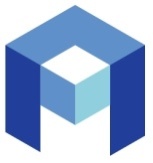 г. Санкт-Петербург2018 годИНН ОГРН ОГРНИП Уровни ответственностиСтоимость работ по одному договору, в рубляхРазмер взноса в Компенсационный фонд возмещения вреда, в рубляхНеобходимый уровень (отметить знаком «V»)Первыйне превышает              25 миллионов50 000Второйне превышает         
50 миллионов150 000Третийне превышает        
300 миллионов500 000Четвертый300 миллионов и более1 000 000Уровни ответственностиПредельный размер обязательств всем по договорам, в рубляхРазмер взноса в Компенсационный фонд обеспечения договорных обязательств, в рубляхНеобходимый уровень (отметить знаком «V»)Первыйне превышает              25 миллионов150 000Второйне превышает 50 миллионов350 000Третийне превышает        
300 миллионов2 500 000Четвертый300 миллионов и более3 500 000Фактический адрес (местонахождение)Почтовый адресЮридический адресКонтактные телефоныФаксЭлектронная почтаИсполнитель, телефон, электронная почтаОфициальный сайт(Должность руководителя)(Подпись)(Расшифровка подписи)МП